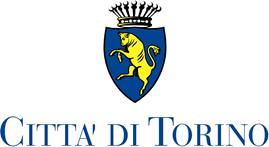 DIPARTIMENTO FONDI EUROPEI E PNRRDivisione Innovazione e Fondi Europei Avviso per la ricerca di partner con cui presentare una proposta in risposta alla seconda Call for Proposals EUROPEAN URBAN INITIATIVE - INNOVATIVE ACTIONS (EUI-IA)ALLEGATO 2 - ELABORATO PROGETTUALEInformazioni generaliDenominazione ___________________________________________________________ Forma giuridica ___________________________________________________________Codice fiscale/Partita IVA___________________________________________________Sede: Comune__________________________________________________ (___)Via/P.zza________________________________________ n. ______ CAP __________, soggetto proponente / coordinatore operativo.ABSTRACT DEL PROGETTO (max 1500 battute)DESCRIZIONE DEL SOGGETTO PROPONENTE1.1 Descrizione sintetica del soggetto proponente / coordinatore operativo, con indicazione del ruolo da assumere nella realizzazione delle attività proposte e delle esperienze pregresse in uno o più degli ambiti di cui all’art. 2  (max 1500 battute)1.2 Descrizione sintetica dei soggetti partner, con indicazione del ruolo da assumere nella realizzazione delle attività proposte e delle esperienze pregresse in uno o più degli ambiti di cui all’art. 2  (max 1500 battute)1.3 Indicazione del personale chiave di cui sono presentati i relativi Curriculum Vitae e individuazione delle persone che assumeranno il ruolo di referenti per la redazione della candidatura per conto e sotto il coordinamento della Città di Torino  (max 1000  battute)DESCRIZIONE DELLA PROPOSTA PROGETTUALE2.1 Definizione della sfida urbana che si intende affrontare (max 1500 battute)2.2 Descrizione della soluzione proposta, degli obiettivi e delle attività previste (max 2000 battute)2.3 Descrizione dell’approccio metodologico che si intende adottare (max 2000 battute)2.4 Rilevanza, pertinenza e coerenza con il topic della Call “Harnessing talent in shrinking cities” (max 1500 battute)2.5 Innovatività della soluzione proposta: dimostrare che la soluzione (e le sue componenti principali) non è stata precedentemente testata e implementata a livello europeo (max 1500 battute)2.6 Fattibilità tecnica, finanziaria e normativa della proposta, delle azioni e degli interventi previsti (max 1500 battute)2.7 Trasferibilità dei principali elementi della soluzione proposta (max 1500 battute)2.8 Ipotesi di costo realizzazione delle attività e degli interventi (max 1500 battute)Ai sensi del Regolamento Europeo UE 2016/679 in vigore dal 25 maggio 2018, relativo alla protezione delle persone fisiche con riguardo al trattamento dei dati personali, i dati personali forniti dai candidati saranno raccolti per le finalità di gestione della selezione e delle attività di accompagnamento.          (data)				 			          (firma leggibile)________________                     				_______________________